Please follow the instruction in the dialogue boxes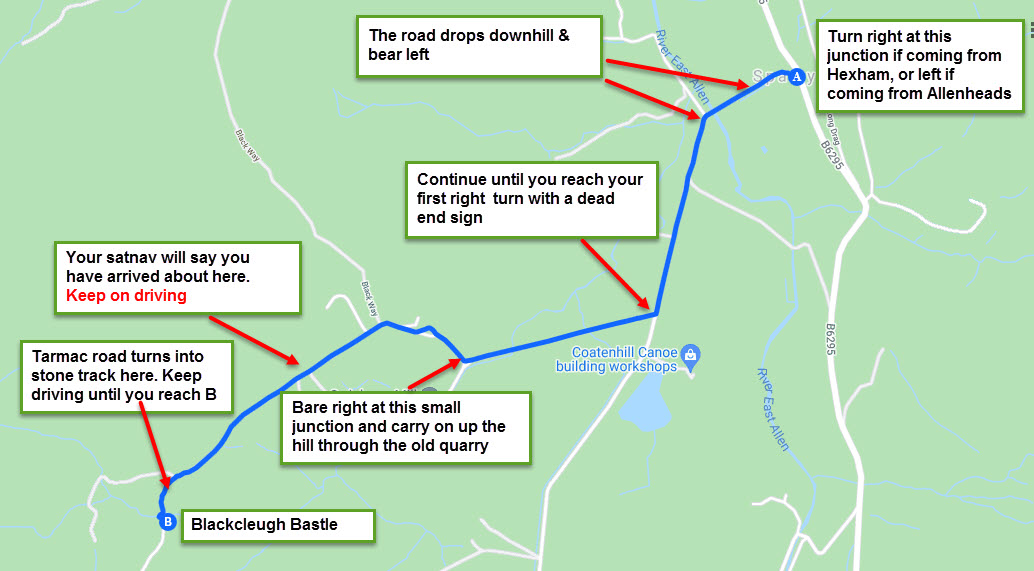 